EXTENSÃO À KATMANDU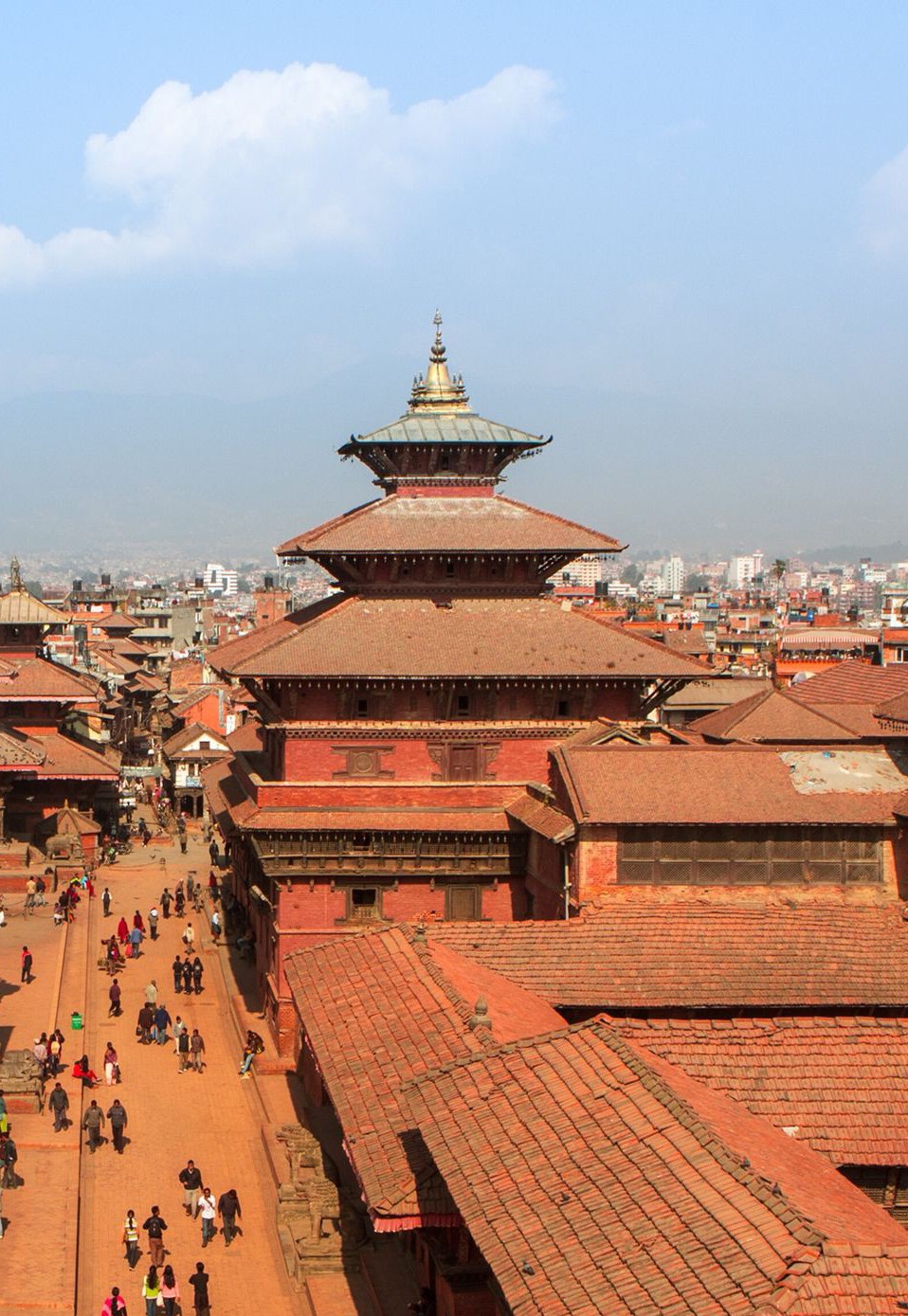 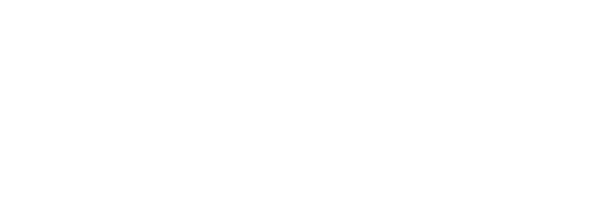 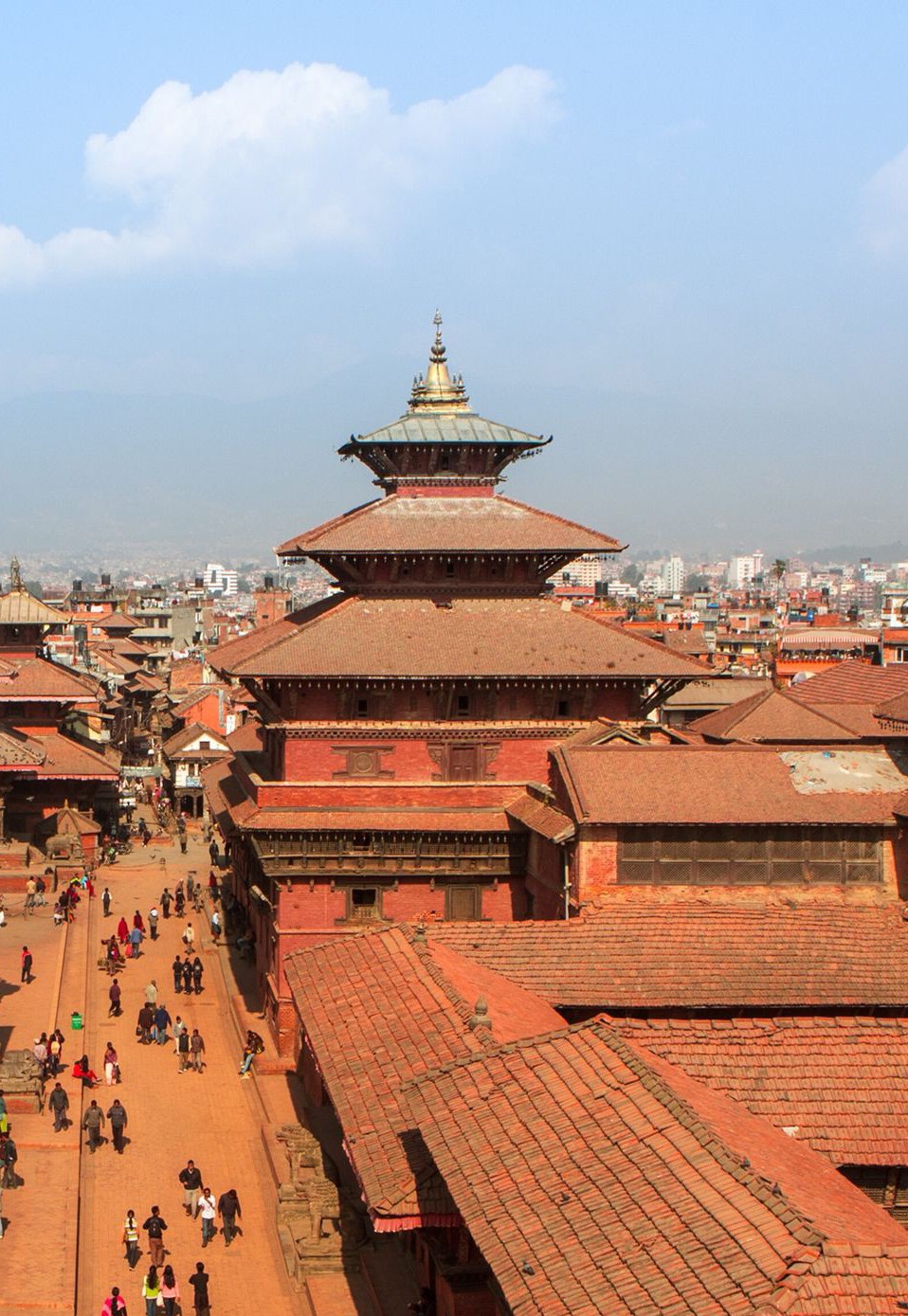 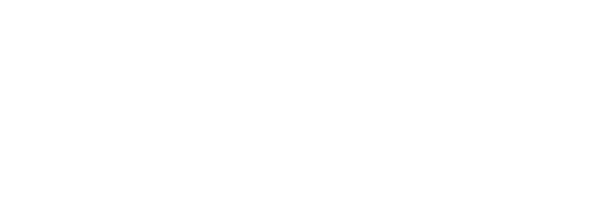 por Sita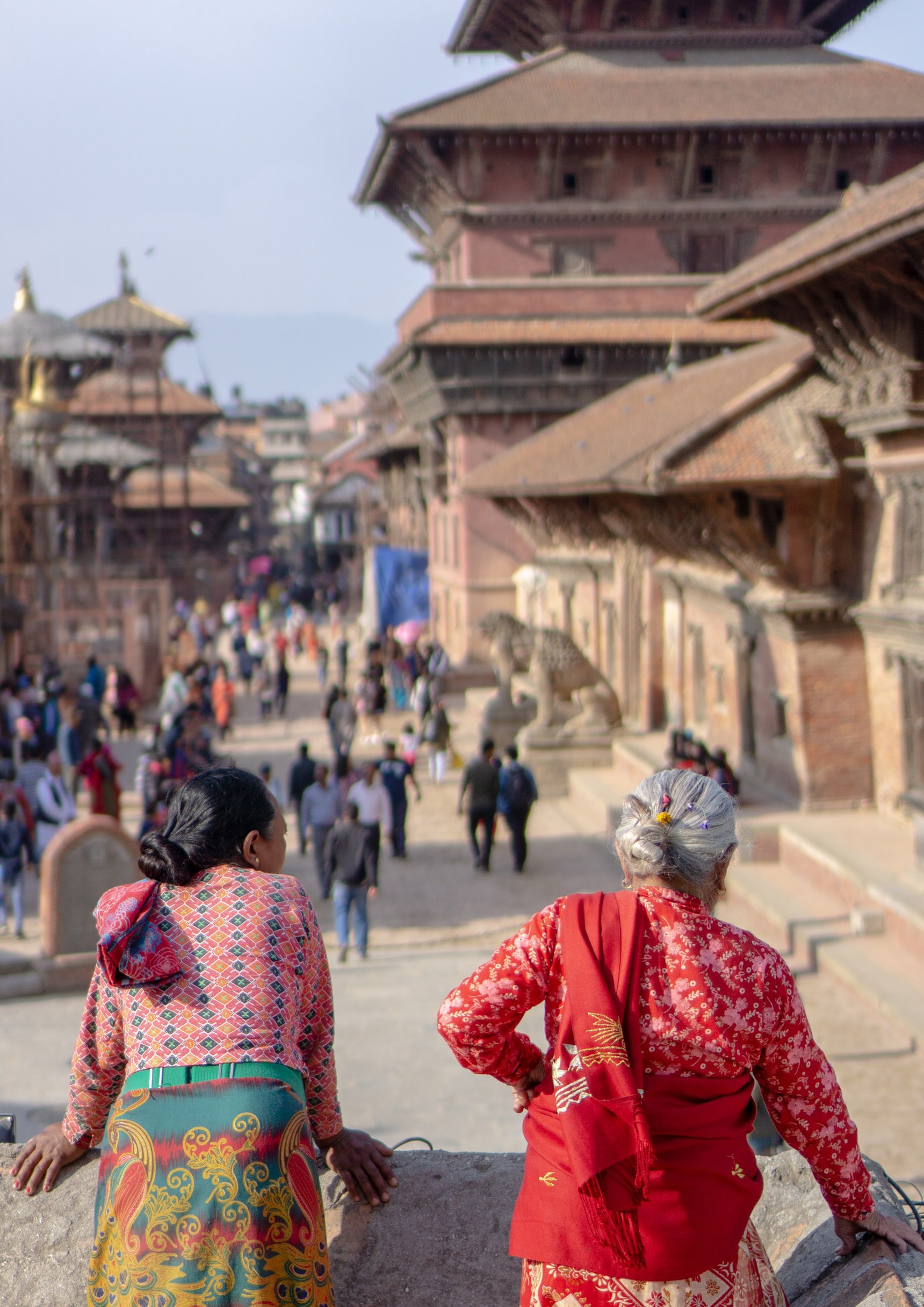 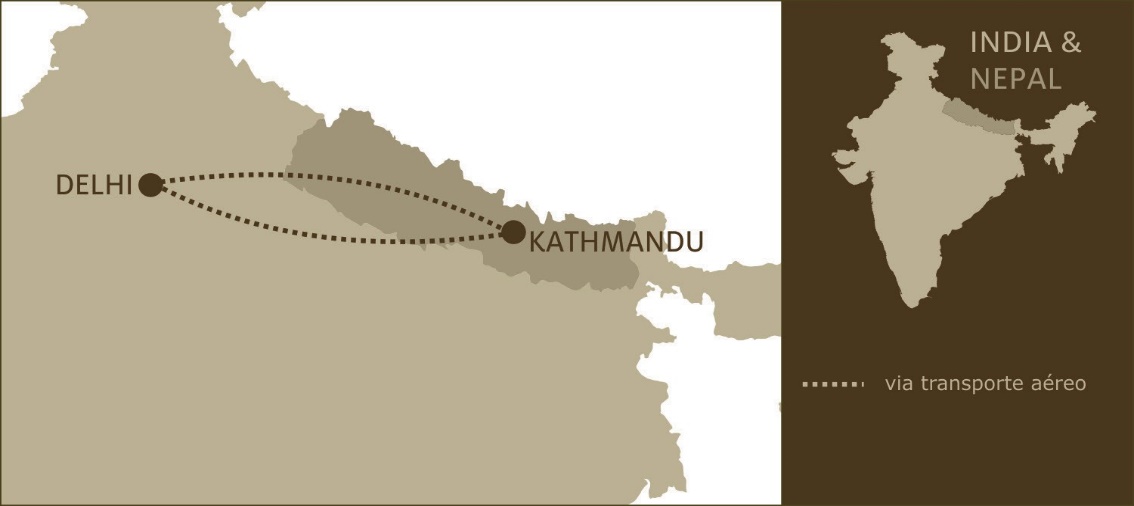 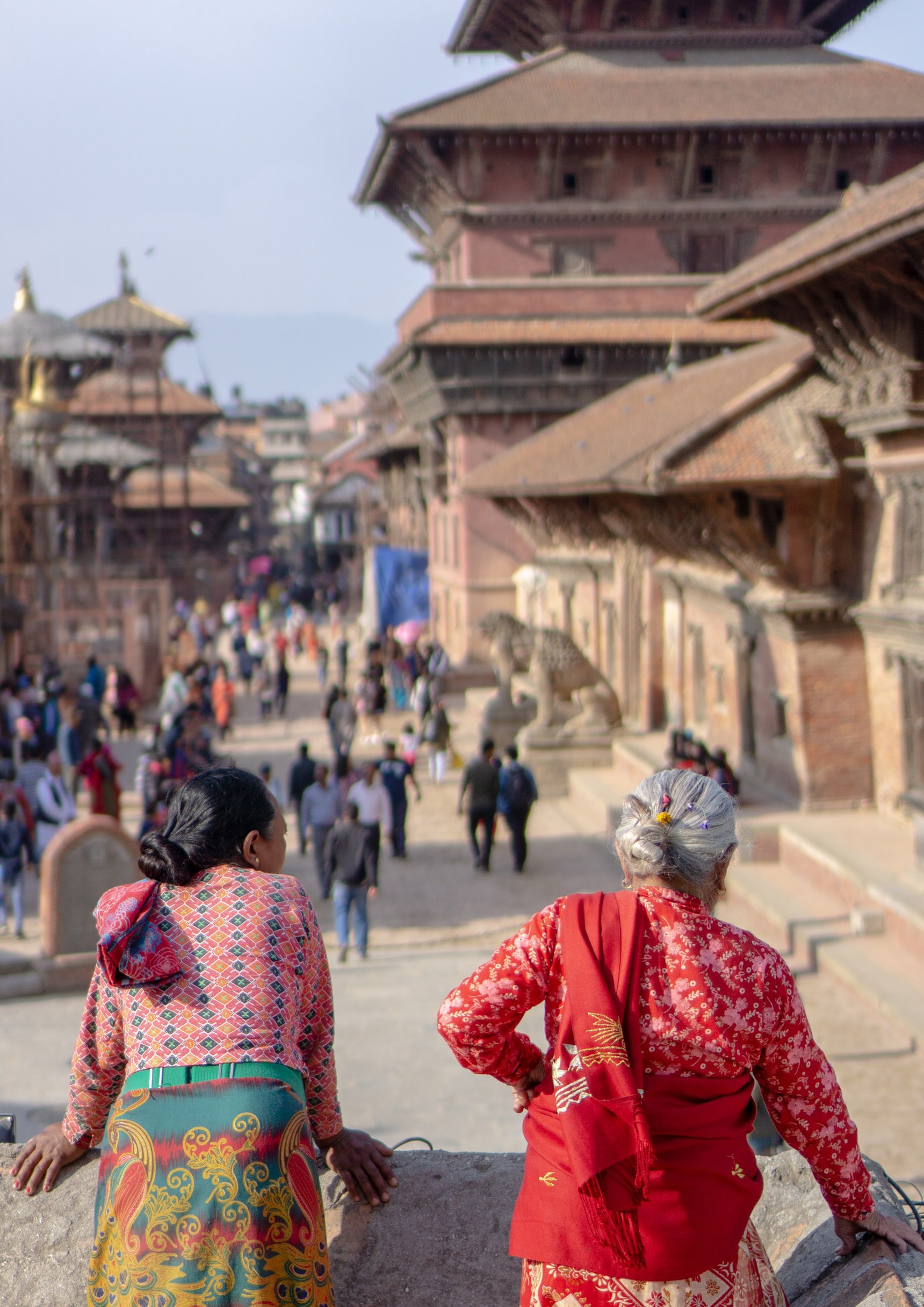 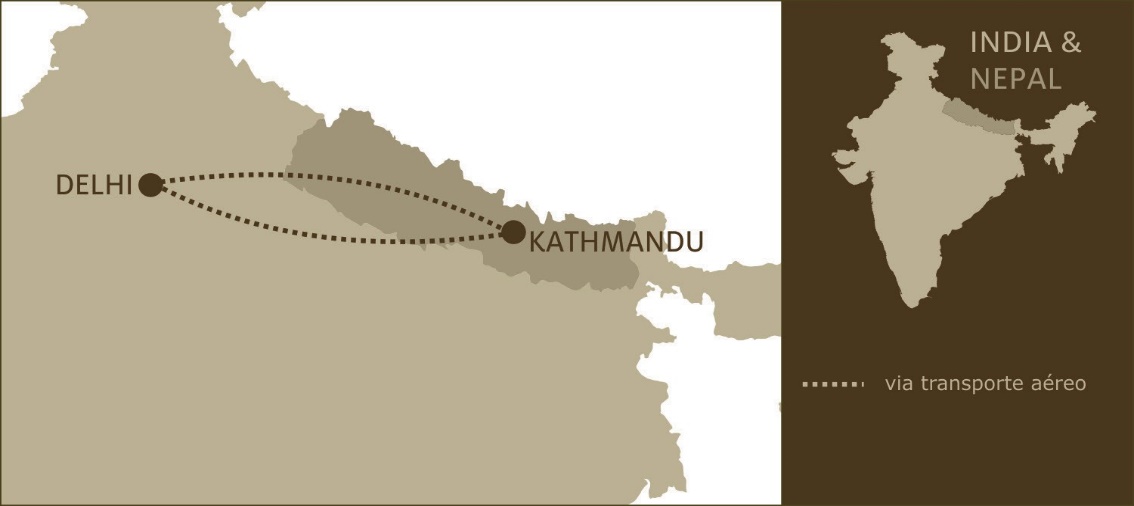 NOITES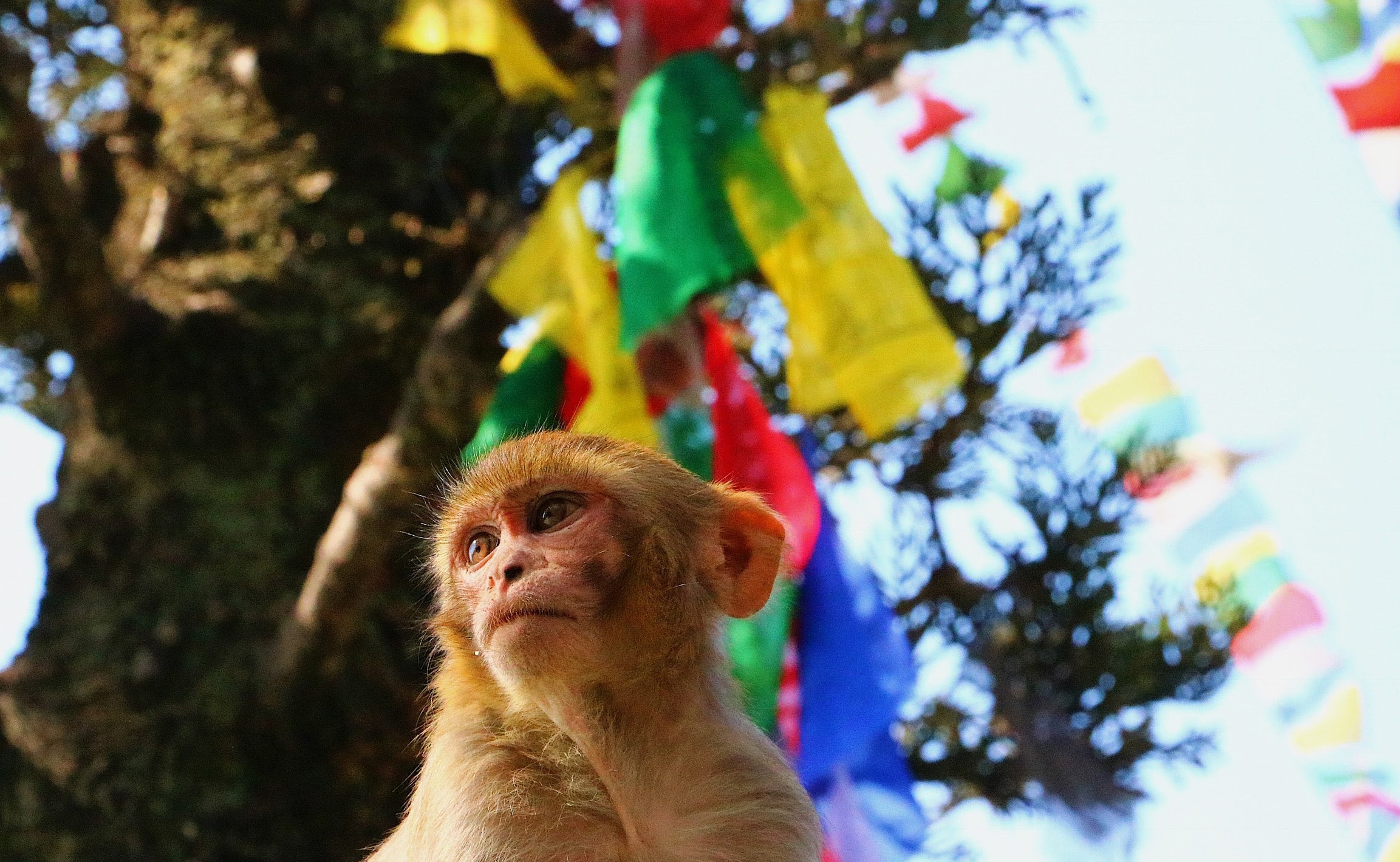 ITINERÁRIO DETALHADO | EXTENSÃO À KATMANDUDIA 01 | CHEGADA EM KATMANDUVIA VOO INTERNACIONALNa chegada  em  Katmandu,  os  viajantes  serão  recebidos  e  trasladados  ao  hotel.  A acomodação está reservada a partir das 14h.O Vale de Katmandu é a capital e o coração do país e simboliza tudo o que é o Nepal. Um país que viveu tantas dinastias e diferentes governos, tem uma cultura e uma sociedade que estão evoluindo e se adaptando aos tempos atuais. Hoje, é uma cidade urbana, cheia de mitos, reflexo da grandeza das pessoas que viveram lá por muitos séculos.Alojamento no hotel.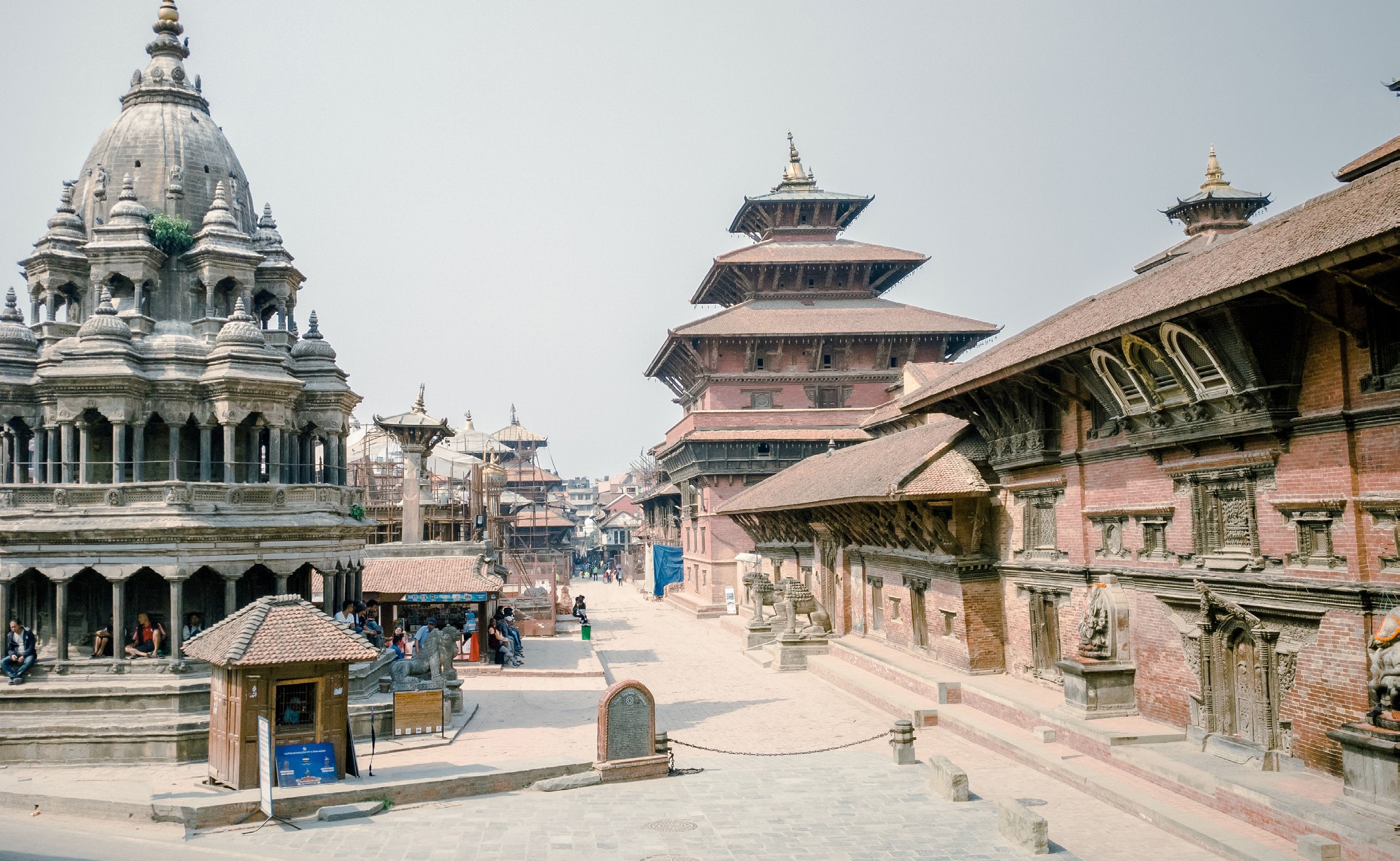 DIA 02 | KATMANDUCafé da manhã no hotel.Na parte da manhã, passeio pelo Vale de Katmandu e Swayambhunath Stupa. Visitaremos a Praça Durbar, uma das três dentro do Vale de Katmandu, que é Patrimônioda Humanidade declarado pela UNESCO. É fácil se sentir extasiado pelos incontáveis monumentos na Praça Durbar de Katmandu. O Deus do macaco vermelho, a casa da Deusa vivente (a Kumari, manifestação da deusa Durga e venerada pelos budistas ne- paleses e hindus), o feroz Kal Bhairav, Seto Bhairav, o templo Taleju e o grande sino e tambor que foi tocado para anunciar decretos reais, são alguns dos exemplos do que se pode ver ao redor da praça. Ainda, a famosa Freak Street, conhecida localmente como Jhhochen Tole, rodeia a praça.Experiência: Depois da visita da Praça Durbar, daremos um passeio em rickshaw até o bairro popular de Thamel, centro turístico por excelência, atravessando os mercados tradicionais de Indrachwok e Ason.No topo de uma colina, na parte sudeste de Katmandu, a estupa Swayambhunath se associa com o nascimento da civilização do vale de Katmandu. Existe a crença de que quando o vale era ainda um antigo lago, um predecessor de Siddhartha Gautama, o Buda, plantou a semente de lótus e, deste local, brotou a estupa Swayambhnath. O Bodhisattva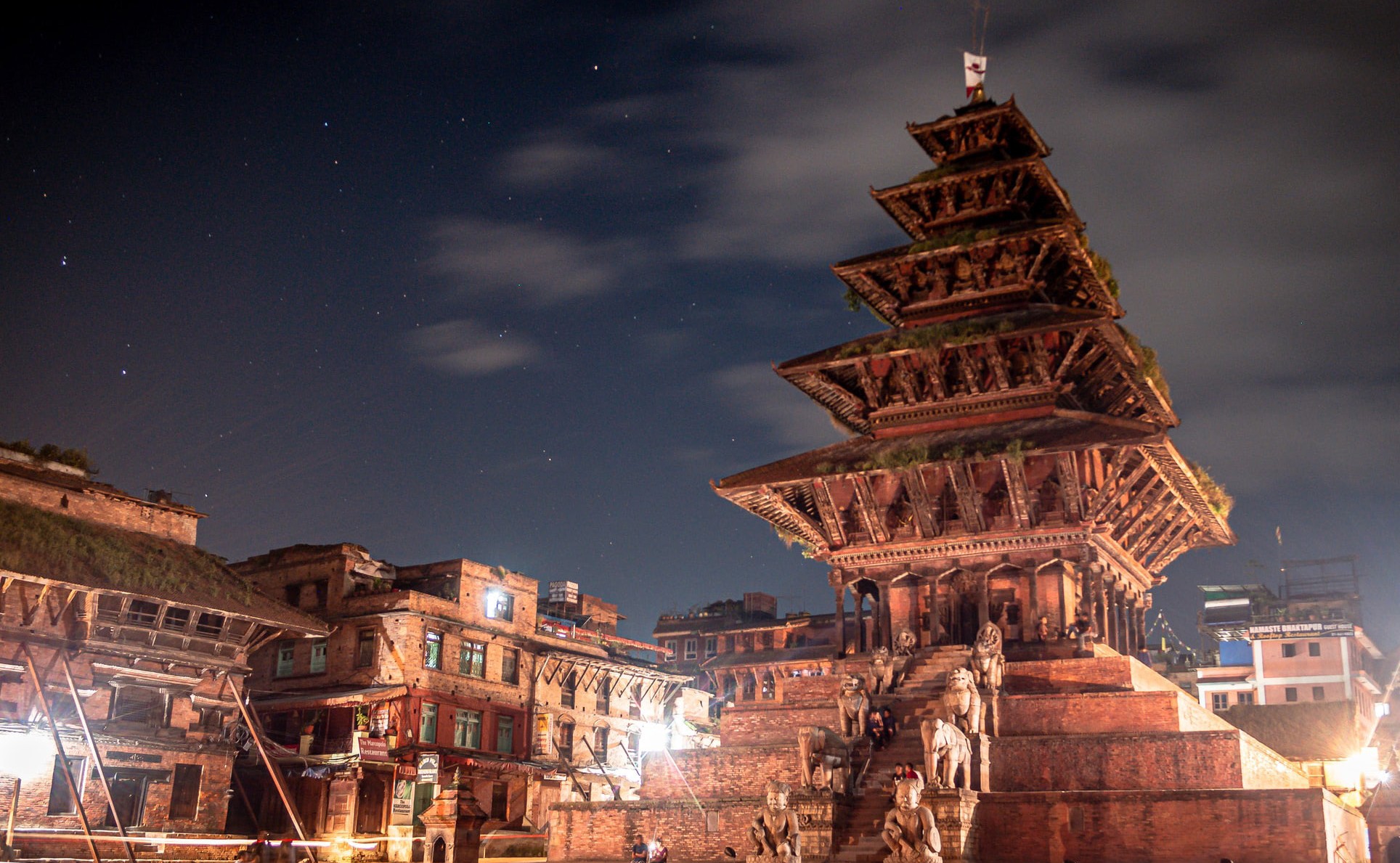 Manjushree drenou o lago cortando un barranco no lado sul do vale do rio que flui deBagmati até Southbound, estabelecendo a civilização do vale de Katmandu. À tarde, visita a cidade de Bhaktapur.Bhaktapur é mundialmente conhecida pela sua elegante e fabulosa arquitetura histórica. A parte antiga da cidade é também chamada  de “a Cidade da Cultura”, o “patrimônio  vivo” e “joia cultural de Nepal”. Tem incontáveis obras-primas monumentais em Bhaktapur, e cada uma delas é mais atrativa que a outra. Bhaktapur está a 14km ao leste da cidade de Katmandu. A praça Durbar é a joia no solo de Bhaktapur e também de todo o país. As estruturas mais fascinantes aqui são famosas mundialmente, como o palácio das 55 janelas (Window Palace), o golden Gate, o Big Bell, o Templo de Siddhi Laxmi e o Templo de Shiva. A praça de Tamaudhi tem o Templo Nyatapola (1702). Esse edifício colossal de 5 andares, é o templo mais alto do Nepal em estilo pagode.Pernoite no hotel.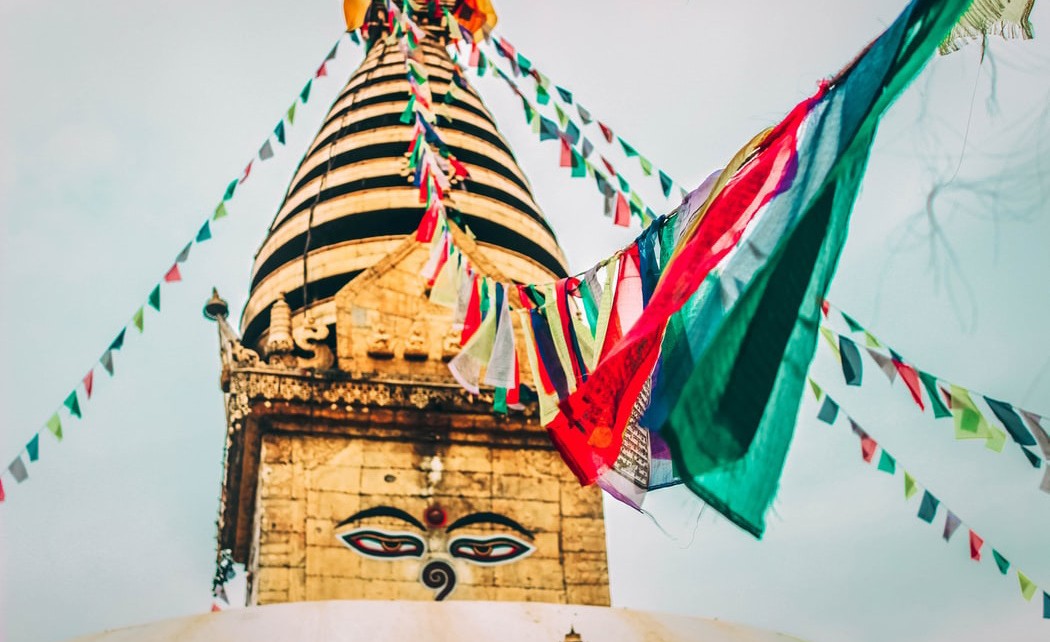 DIA 03 | KATMANDUCafé da manhã no hotel.Pela manhã, excursão para Patán. Esta cidade está localizada sobre um planalto que se extende sobre o rio Bagmati, ao sul de Kathmandu. Famosa como centro das belas artes e pelos requintados trabalhos de seus artesãos, Patán é apelidada também como Lalitpur, “a bela cidade”. É essencialmente uma localidade budista, a qual se afirma que foi fundada no século III a.C.Depois, visita ao Boudhanath. Essa estupa antiga, com os olhos de Lord Budha, está localizada a 8km ao leste de Katmandu, sendo uma das maiores da cidade.Pernoite no hotel.OPCIONAL: VOO SOBRE O HIMALAIAUS$ 235 (por pessoa)Bem cedo, aproveite o voo sobre o Himalaia (duração de 1h). Durante o voo, pode-se ver os mais altos picos do mundo, incluindo o Monte Everest. Além disso, o viajante receberá um certificado atestando essa aventura.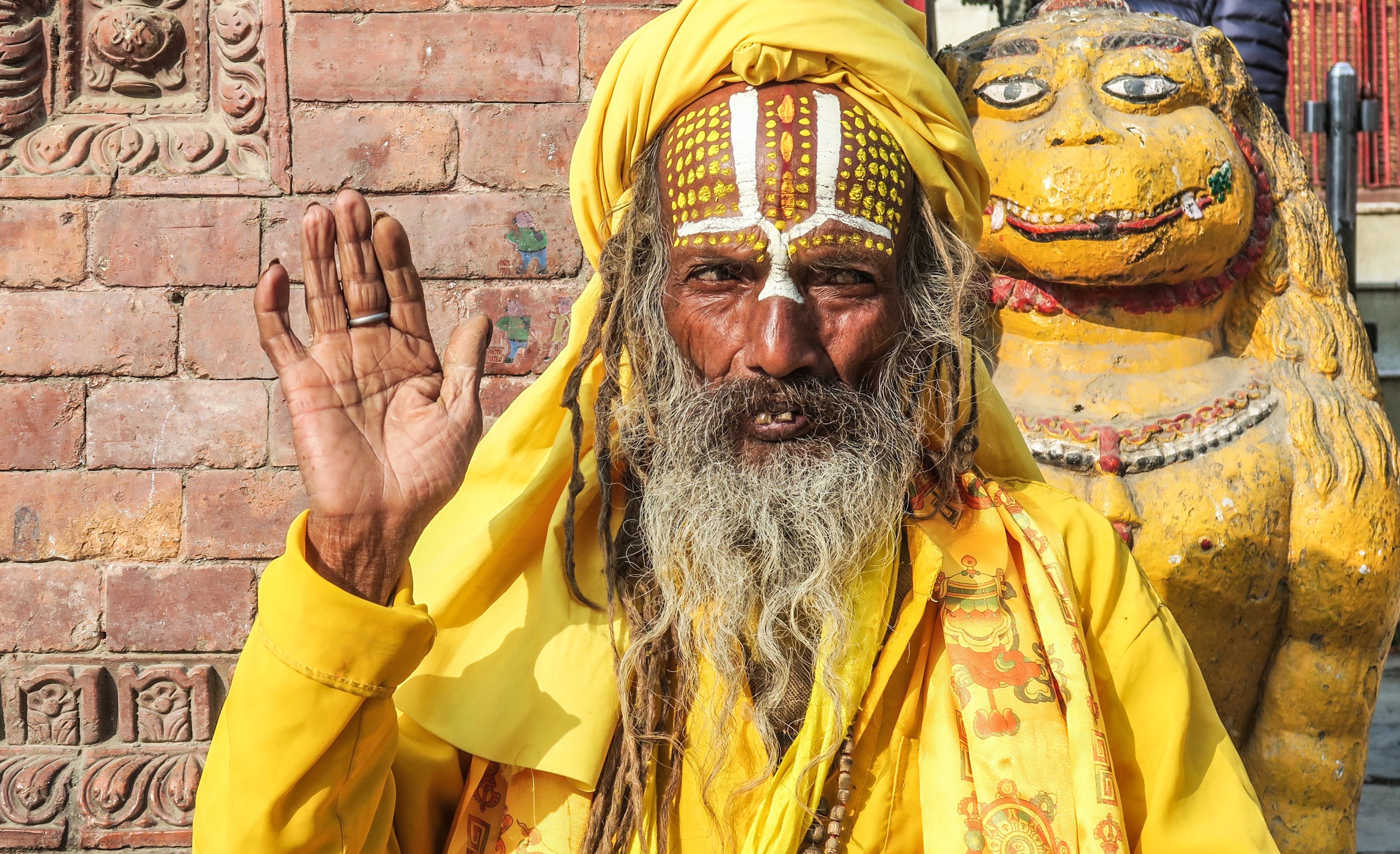 DIA 04 | KATMANDUVIA VOO INTERNACIONALCafé da manhã no hotel.Translado para o aeroporto para outro destino. A acomodação estará reservada até o meio-dia.FIM DOS SERVIÇOS DA SITAEXTENSÃO A KATMANDUPROPOSTO DE PREÇO EM USD - VALORES NETOSVÁLIDO: 16 DE ABR 2022 - 30 DE SET 2022VALORES POR PESSOA         Valores válidos para compra via operadores de viagens brasileiros parceiros da SITA     Valores comissionáveis     Valor “a partir de” sujeitos a alteração até o ato da reserva  Consulte-nos para mais: info@duonetwork.com.brTermos e condiçõesOs valores incluem:03 noites de acomodação em base dupla, nos hotéis mencionados anteriormente ou similares, com café da manhã;Assistência na chegada e saída nos aeroportos e hotéis com um guia SITA falando espanhol;Traslados de chegada e saída, visitas, excursões, segundo o programa, utilizandoveículo com ar-condicionado;Transporte terrestre entre cidades em veículos com ar-condicionado;Guias locais de língua espanhola, durante as visitas;Entradas nos monumentos (1 visita);Todos os impostos governamentais aplicáveis na data (sujeitos à alteração sem prévio aviso).Os valores NÃO incluem:Qualquer outro serviço não mencionado em “preço inclui”;Gastos para obtenção de visto, taxas de aeroportos, tarifa aérea e outros gastos pes- soais tais como: chamadas telefônicas, lavanderia, bebidas, gorjetas etc;Visto do Nepal: USD 30.Notas:Todos os hotéis previstos em acomodação categoria standard;Não seremos responsáveis por qualquer atraso, mudança no itinerário por situações naturais, greves políticas ou locais, os cancelamentos de voos ou qualquer outra cir- cunstância imprevista;Em caso de flutuações monetárias ou modificações dos impostos governamentais locais, ou aumento do preço dos combustíveis, nos reservamos ao direito de ajustar o preço do tour de acordo;IMP: se necessitará de fotos tamanho passaporte para obter o visto pela chegada com um pagamento em dinheiro de USD 25 (por pessoa).Dúvidas, valores ou informaçõescaroline@duonetwork.com.br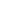 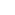 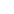 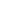 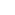 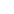 CIDADENOITESOPÇÃO AOPÇÃO BOPÇÃO COPÇÃO DOPÇÃO EKatmandu03Dwarikas (5*/Patrimônio) (HeritageDeluxe Room)Hyatt Regency (DeluxeRoom)Marriott (Deluxe Room)Radisson (Superior Room)Vivanta by Taj  (SuperiorRoom)PARTICULAROPÇÃO AOPÇÃO BOPÇÃO COPÇÃO DOPÇÃO E01 pessoa(viajando sozinha)USD1724USD1046USD1133USD 833USD 74102 pessoas(dividindo quarto)USD 967USD 595USD 640 USD 487USD 427